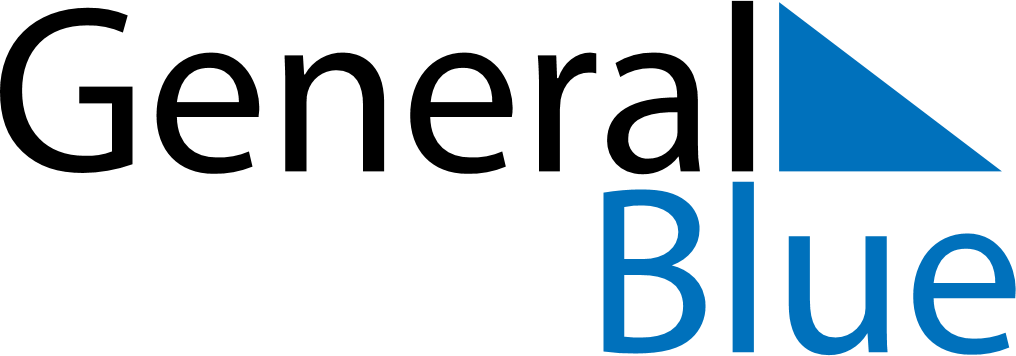 April 2030April 2030April 2030April 2030ChinaChinaChinaSundayMondayTuesdayWednesdayThursdayFridayFridaySaturday1234556Qingming FestivalQingming Festival789101112121314151617181919202122232425262627282930